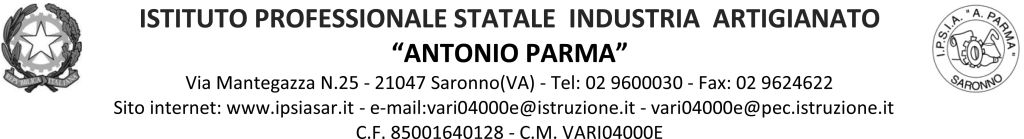 PIANO DI LAVORO ANNUALE  2021-2022Quadro d’insieme delle UDA
( * ) La classe sarà impegnata in attività di PCTO per quattro settimane a partire dal  6 giugno 2022.MATEMATICA                                       UDA 1classe 3AC							prof. Bottaro Maria EnricaMATEMATICA                                       UDA 2classe 3AC							prof. Bottaro Maria EnricaMATEMATICA                                       UDA 3classe 3AC							prof. Bottaro Maria Enrica	DOCENTEBOTTARO MARIA ENRICAClasse4AC4ACMateriaMatematica Durata del corso 
(3h/sett)*32Durata del corso 
(3h/sett)*3297( * )
N
Titolo dell’unità
Competenza/eLiv. Del QNQTempi (ore)1Ripasso +Complementi di algebra.Utilizzare i concetti e gli strumenti fondamentali dell’asse culturale matematico per affrontare e risolvere problemi strutturati anche utilizzando strumenti e applicazioni informatiche1221 ore2Disequazioni.Utilizzare i concetti e gli strumenti fondamentali dell’asse culturale matematico per affrontare e risolvere problemi strutturati anche utilizzando strumenti e applicazioni informatiche1236  ore3Introduzione all’analisi.Utilizzare i concetti e gli strumenti fondamentali dell’asse culturale matematico per affrontare e risolvere problemi strutturati anche utilizzando strumenti e applicazioni informatiche1239 ore1. Titolo UdARIPASSO + COMPLEMENTI DI ALGEBRA2. Descrizione (ciò che voglio raggiungere) Sviluppare un atteggiamento positivo rispetto alla matematica attraverso esperienze significative e far comprendere come gli strumenti matematici appresi siano utili in molte situazioni per operare nella realtàSviluppare le capacità intuitive e logicheMaturare i processi di astrazione e di elaborazione dei concettiAbituare alla precisione del linguaggioSviluppare la capacità di eseguire un ragionamento coerente e argomentatoSviluppare le attitudini analitiche e sinteticheUtilizzare le reti e gli strumenti informativi nelle attività di studio, ricerca ed approfondimento disciplinare3. Competenze target (obiettivo profilo professionale)Utilizzare i concetti e gli strumenti fondamentali dell’asse culturale matematico per affrontare e risolvere problemi strutturati anche utilizzando strumenti e applicazioni informatiche4. Saperi essenziali (contenuti)La retta e la parabola nel piano cartesianoEquazioni esponenziali e logaritmicheEquazioni di grado superiore al secondo binomie, trinomie e risolvibili mediante scomposizione5. Insegnamenti coinvoltiMatematica6. Prodotto/Prodotti da realizzare Tabelle riepilogative degli argomenti trattati utilizzabili per tutti gli studenti come ausilio nello svolgimento degli esercizi e, nei casi previsti, anche durante le verifiche7. Descrizione delle attività degli studenti (fasi di lavoro)Ascolto e partecipazione attiva al dialogo educativo con richieste pertinenti e puntuali di chiarimenti e risposte del docenteMemorizzazione e rielaborazione delle conoscenzeSvolgere esercizi/problemi in classe o a casa, mediante l’utilizzo della piattaforma G-SuiteEsplicitare eventuali dubbi Realizzazione condivisa del prodotto finale, in seguito alle diverse proposte di lavoroAutovalutazione di gruppo e individuale del prodotto finale realizzatoCorrezione di eventuali errori evidenziati8. Attività dei docenti (strategie didattiche)Lezione espositiva con supporto multimediale e del libro di testoTrattazione teorica dei contenuti accompagnata da numerosi esercizi volti a rafforzare l’acquisizione di padronanza e sicurezza nei calcoli, la capacità di scegliere i procedimenti alternativi, la consapevolezza del significato delle operazioni eseguiteIntroduzione di esempi e controesempiRiferimenti e collegamenti interdisciplinari con le materie professionali di indirizzo (ove possibile)Esercitazioni per affinare il metodo di studio e di lavoro e per favorire il recupero, il consolidamento e il potenziamento9. Monte ore complessivo21 ore( i tempi possono variare in funzione delle attività di recupero programmate per la classe)10. Strumenti didatticiLibro di testo: Sasso – Fragni COLORI DELLA MATEMATICA Ed. bianca-volume A  Ed. Petrini; utilizzo della piattaforma G-Suite; appunti del docente, materiale fornito dal docente. 11. Criteri per la valutazione e la certificazione dei risultati di apprendimentoLa valutazione finale terrà conto del livello di competenza raggiunto e dei progressi in itinere. Per ogni valutazione scritta è allegata una griglia che definisce il livello espresso da un voto in decimi in linea con i criteri di valutazione espressi dal dipartimento. Per le valutazioni orali intermedie si fa riferimento ai criteri definiti dal dipartimento1. Titolo UdADISEQUAZIONI2. Descrizione (ciò che voglio raggiungere) Sviluppare un atteggiamento positivo rispetto alla matematica attraverso esperienze significative e far comprendere come gli strumenti matematici appresi siano utili in molte situazioni per operare nella realtàSviluppare le capacità intuitive e logicheMaturare i processi di astrazione e di elaborazione dei concettiAbituare alla precisione del linguaggioSviluppare la capacità di eseguire un ragionamento coerente e argomentatoSviluppare le attitudini analitiche e sinteticheUtilizzare le reti e gli strumenti informativi nelle attività di studio, ricerca ed approfondimento disciplinare3. Competenze target (obiettivo profilo professionale)Utilizzare i concetti e gli strumenti fondamentali dell’asse culturale matematico per affrontare e risolvere problemi strutturati anche utilizzando strumenti e applicazioni informatiche4. Saperi essenziali (contenuti)Disequazioni razionali: disequazioni di 1° grado, disequazioni di secondo grado con metodo grafico e algebrico, disequazioni di grado superiore al 2° riconducibili a disequazioni di 1° e 2° grado, disequazioni fratteDisequazioni irrazionali e loro dominio: disequazioni contenenti radicali quadratici della forma e , disequazioni della forma     e .5. Insegnamenti coinvoltiMatematica6. Prodotto/Prodotti da realizzare Tabelle riepilogative degli argomenti trattati utilizzabili per tutti gli studenti come ausilio nello svolgimento degli esercizi e, nei casi previsti, anche durante le verifiche7. Descrizione delle attività degli studenti (fasi di lavoro)Ascolto e partecipazione attiva al dialogo educativo con richieste pertinenti e puntuali di chiarimenti e risposte del docenteMemorizzazione e rielaborazione delle conoscenzeSvolgere esercizi/problemi in classe o a casa, mediante l’utilizzo della piattaforma G-SuiteEsplicitare eventuali dubbi Realizzazione condivisa del prodotto finale, in seguito alle diverse proposte di lavoroAutovalutazione di gruppo e individuale del prodotto finale realizzatoCorrezione di eventuali errori evidenziati8. Attività dei docenti (strategie didattiche)Lezione espositiva con supporto multimediale e del libro di testoTrattazione teorica dei contenuti accompagnata da numerosi esercizi volti a rafforzare l’acquisizione di padronanza e sicurezza nei calcoli, la capacità di scegliere i procedimenti alternativi, la consapevolezza del significato delle operazioni eseguiteIntroduzione di esempi e controesempiRiferimenti e collegamenti interdisciplinari con le materie professionali di indirizzo (ove possibile)Esercitazioni per affinare il metodo di studio e di lavoro e per favorire il recupero, il consolidamento e il potenziamento9. Monte ore complessivo 36 ore( i tempi possono variare in funzione delle attività di recupero programmate per la classe)10. Strumenti didatticiLibro di testo: Sasso – Fragni COLORI DELLA MATEMATICA Ed. bianca-volume A  Ed. Petrini; utilizzo della piattaforma G-Suite; appunti del docente, materiale fornito dal docente. 11. Criteri per la valutazione e la certificazione dei risultati di apprendimentoLa valutazione finale terrà conto del livello di competenza raggiunto e dei progressi in itinere. Per ogni valutazione scritta è allegata una griglia che definisce il livello espresso da un voto in decimi in linea con i criteri di valutazione espressi dal dipartimento. Per le valutazioni orali intermedie si fa riferimento ai criteri definiti dal dipartimento1. Titolo UdAINTRODUZIONE ALL’ANALISI2. Descrizione (ciò che voglio raggiungere) Sviluppare un atteggiamento positivo rispetto alla matematica attraverso esperienze significative e far comprendere come gli strumenti matematici appresi siano utili in molte situazioni per operare nella realtàSviluppare le capacità intuitive e logicheMaturare i processi di astrazione e di elaborazione dei concettiAbituare alla precisione del linguaggioSviluppare la capacità di eseguire un ragionamento coerente e argomentatoSviluppare le attitudini analitiche e sinteticheUtilizzare le reti e gli strumenti informativi nelle attività di studio, ricerca ed approfondimento disciplinare3. Competenze target (obiettivo profilo professionale)Utilizzare i concetti e gli strumenti fondamentali dell’asse culturale matematico per affrontare e risolvere problemi strutturati anche utilizzando strumenti e applicazioni informatiche4. Saperi essenziali (contenuti)Concetto di funzione e sua rappresentazione analitica.Funzioni elementari. Dominio e codominio.Funzione pari e dispari, limitata, monotona, biunivoca.  Funzione inversa.Segno di una funzione. Ricerca di eventuali intersezioni con gli assi cartesiani.Deduzione grafica del dominio, codominio e delle proprietà di una funzione.Concetto di intorno.Limite finito ed infinito al finito e all’infinito e relativa interpretazione grafica.Operazioni sui limiti delle funzioni. Limiti delle funzioni elementari, limiti delle funzioni algebriche e di semplici funzioni trascendenti.Forme indeterminate e gerarchia degli ordini di infinito.Concetto di asintoto. Asintoto orizzontale e vericale. Condizioni e regola pratica per stabilire l’esistenza di asintoti di funzioni razionali.Grafico probabile di una funzione algebrica razionale. 5. Insegnamenti coinvoltiMatematica6. Prodotto/Prodotti da realizzare Tabelle riepilogative degli argomenti trattati utilizzabili per tutti gli studenti come ausilio nello svolgimento degli esercizi e, nei casi previsti, anche durante le verifiche7. Descrizione delle attività degli studenti (fasi di lavoro)Ascolto e partecipazione attiva al dialogo educativo con richieste pertinenti e puntuali di chiarimenti e risposte del docenteMemorizzazione e rielaborazione delle conoscenzeSvolgere esercizi/problemi in classe o a casa, mediante l’utilizzo della piattaforma G-SuiteEsplicitare eventuali dubbi Realizzazione condivisa del prodotto finale, in seguito alle diverse proposte di lavoroAutovalutazione di gruppo e individuale del prodotto finale realizzatoCorrezione di eventuali errori evidenziati8. Attività dei docenti (strategie didattiche)Lezione espositiva con supporto multimediale e del libro di testoTrattazione teorica dei contenuti accompagnata da numerosi esercizi volti a rafforzare l’acquisizione di padronanza e sicurezza nei calcoli, la capacità di scegliere i procedimenti alternativi, la consapevolezza del significato delle operazioni eseguiteIntroduzione di esempi e controesempiRiferimenti e collegamenti interdisciplinari con le materie professionali di indirizzo (ove possibile)Esercitazioni per affinare il metodo di studio e di lavoro e per favorire il recupero, il consolidamento e il potenziamento9. Monte ore complessivo39 ore( i tempi possono variare in funzione delle attività di recupero programmate per la classe)10. Strumenti didatticiLibro di testo: Sasso – Fragni COLORI DELLA MATEMATICA Ed. bianca-volume A  Ed. Petrini; utilizzo della piattaforma G-Suite; appunti del docente, materiale fornito dal docente.11. Criteri per la valutazione e la certificazione dei risultati di apprendimentoLa valutazione finale terrà conto del livello di competenza raggiunto e dei progressi in itinere. Per ogni valutazione scritta  è allegata una griglia che definisce il livello espresso da un voto in decimi in linea con i criteri di valutazione espressi dal dipartimento. Per le valutazioni orali intermedie si fa riferimento ai criteri definiti dal dipartimento